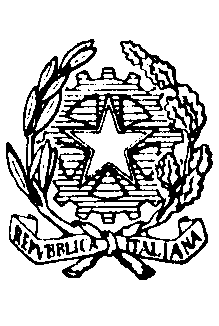 Repubblica ItalianaISTITUTO COMPRENSIVO STATALE “F.E P. CORDENONS”SANTA MARIA DI SALA  (VE)tel. 041.486016 - fax 041.3135501Prot. 430/C7		                                                    		                                           Santa Maria di Sala, 21/01/2016			AVVISORicerca laureati in Scienze della Formazione Primaria – Posto Comune - presso I.C. “Cordenons” di Santa Maria di Sala (VE).Si invitano i laureati in Scienze della Formazione Primaria a presentare la propria disponibilità a sostituire, su Posto Comune, un docente in quiescenza a partire dal 18.01.2016.Le caratteristiche della supplenza sono le seguenti:Part-time di 12 ore distribuito su 3 giorni alla settimana;Scuola Primaria “Pascoli” – Sant’Angelo di S.M. di Sala;Termine supplenza 08.06.2016.     B)  Si invitano i laureati in Scienze della Formazione Primaria a presentare la propria disponibilità per supplenze brevi su Posto Comune.IL DIRIGENTE SCOLASTICOf.to BERTILLA MASON